JAMES	WILLIAM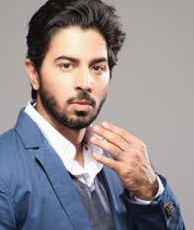 Graphics DesignerLorem ipsum dolor sit amet, consectetuer adipiscing elit, sed diam nonummy nibh euismod tincidunt ut laoreet dolore magna aliquam erat volutpat Ut wisi enim ad minim veniam, quis nostrud exerci tation ullamcorper suscipit lobortis nisl ut aliquip ex ea commodoCONTAC T+ 0 0 0 1 2 3 0 0 0 0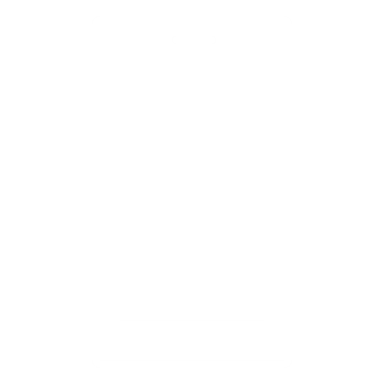 www.yourdomain.com info@yourdomain.com 1234 Lorem Street #00, Location, WT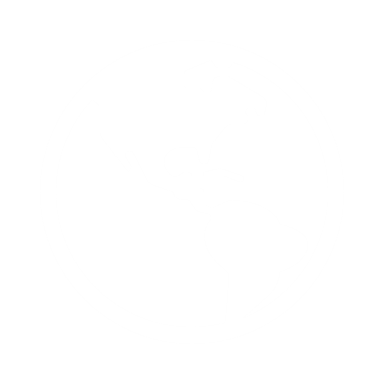 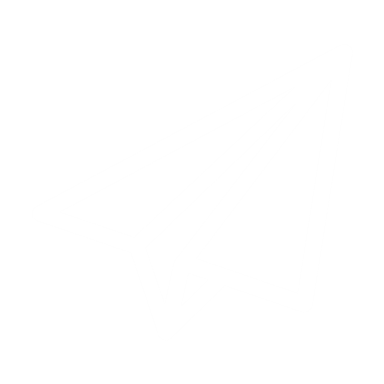 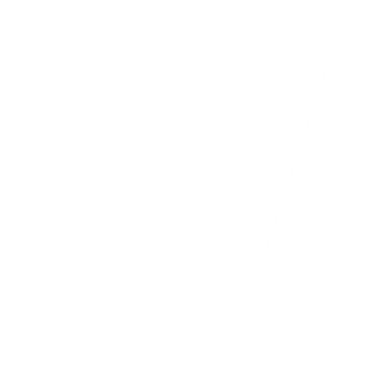 SKILLS Wordpress Css Photoshop Illustrator HTML 5EDUC ATIONS Us School	Jun18 - Oct 22Lorem ipsum dolor sit amet, consec tetuer adipiscing elit, sed diam nonummy nibh euismod tincidunt ut laoreet dolore magna aliquam erat volutpat.Us School	Jun18 - Oct 22Lorem ipsum dolor sit amet, consec tetuer adipiscing elit, sed diam nonummy nibh euismod tincidunt ut laoreet dolore magna aliquam erat volutpat.Us School	Jun18 - Oct 22Lorem ipsum dolor sit amet, consec tetuer adipiscing elit, sed diam nonumm taliquam erat volutpat.WORK E XPERIENCECOMPANY / INSITITUE NAMEFull AddressENTER YOUR JOB POSITION HERELorem ipsum dolor sit amet, consectetuer adipiscing elit, sed diam nonummy nibh euismod tincidunt ut laoreet dolore magna aliquam erat volutpat Ut wisi enim ad minim veniam, quis nostrud exerci tation ullamcorper suscipit lobortis nisl ut aliquip ex ea commodoLorem ipsum dolor sit amet, consectetuer adipiscing elit Lorem ipsum dolor sit amet, consectetuer adipiscing elit Lorem ipsum dolor sit amet, consectetuer adipiscing elit 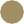 COMPANY / INSITITUE NAMEFull AddressENTER YOUR JOB POSITION HERELorem ipsum dolor sit amet, consectetuer adipiscing elit, sed diam nonummy nibh euismod tincidunt ut laoreet dolore magna aliquam erat volutpat Ut wisi enim ad minim veniam, quis nostrud exerci tation ullamcorper suscipit lobortis nisl ut aliquip ex ea commodoLorem ipsum dolor sit amet, consectetuer adipiscing elit Lorem ipsum dolor sit amet, consectetuer adipiscing elit Lorem ipsum dolor sit amet, consectetuer adipiscing elit COMPANY / INSITITUE NAMEFull AddressENTER YOUR JOB POSITION HERELorem ipsum dolor sit amet, consectetuer adipiscing elit, sed diam nonummy nibh euismod tincidunt ut laoreet dolore magna aliquam erat volutpat Ut wisi enim ad minim veniam, quis nostrud exerci tation ullamcorper suscipit lobortis nisl ut aliquip ex ea commodo